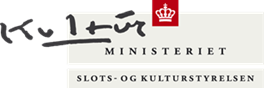 Bilag: Vejledning til beregningsmodel for målrettet kompensation af faste omkostninger Alle hvide felter i kolonne B skal udfyldes, også hvis beløbet er 0, før det forventede kompensationsbeløb kan beregnes. De grå felter beregnes automatisk. Enkelte grå felter kan skifte til hvid undervejs afhængig af de indtastede oplysninger; disse skal i så fald udfyldes.Der ansøges som udgangspunkt for hele perioden 9. juli 2020 til 31. oktober 2020. Det er muligt at indsende én ansøgning, som dækker følgende scenarier: Åbningsforbud fra den 9. juli og fremefter.Åbningsforbud ikke ophævet pr. hhv. 31. august eller 31. oktober.Åbningsforbud i dele af kompensationsperioden.Afhængigt af, hvilket scenarie der er relevant for ansøger, skal der oplyses forskellige referenceperioder. Dette fremgår af beskrivelserne nedenfor.Institutionsnavn: Her oplyses institutionens navn, som det fremgår af Det Centrale Virksomhedsregister (CVR). CVR-nr.: Her oplyses institutionens CVR-nummer. Dato for åbningsforbuds ophævelse (første dag uden åbningsforbud): Her oplyses datoen for den første dag uden åbningsforbud. Der vælges mellem en dato i perioden fra og med 8. juni 2020 til og med 31. august eller oktober 2020, ”Åbningsforbud ikke ophævet pr. 31. august eller 31. oktober 2020” eller ”Intet åbningsforbud/åbningsforbud ophævet før 8. juni 2020” i rullemenuen. Kompensationsperiode start: Dette felt beregnes automatisk. Kompensationsperiodens startdato er sat  til 9. juli eller 1. september 2020. Kompensationsperiode slut: Dette felt beregnes automatisk. Afhængig af, hvornår åbningsforbuddet ophæves, fastsættes kompensationsperiodens slutdato automatisk. Hvis åbningsforbuddet ophæves i perioden fra og med 8. juni 2020 til og med 8. august 2020, eller hvis der intet åbningsforbud har været fra og med 8. juni 2020, er kompensationsperiodens slutdato 8. august 2020. Hvis åbningsforbuddet ophæves i perioden fra og med 9. august 2020, eller hvis åbningsforbuddet ikke er ophævet pr. 31. august eller 31. oktober 2020, er kompensationsperiodens slutdato 31. august eller 31. oktober 2020.Var institutionen kriseramt før 31. december 2019, jf. BEK nr 1647 af 04/11/2020 § 1, stk. 5, litra d?: Her skal oplyses hvorvidt institutionen var kriseramt før 31. december 2019 som defineret i artikel 1, stk. 4, litra c, i Europa-Kommissionens forordning (EU) nr. 651 af 17. juni 2014 om visse kategorier af støttes forenelighed med det indre marked i henhold til traktatens artikel 107 og 108. Der skal vælges mellem "Ja"/"Nej" i rullemenuen. Sehttps://www.retsinformation.dk/eli/lta/2020/1647 for BEK nr. 1647. Er institutionen omfattet definitionen af mikro- og små virksomheder, jf. BEK nr 1647 af 04/11/2020 § 1, stk. 5 litra d?: Hvis institutionen har svaret "Ja" i ovenstående spørgsmål, skal institutionen oplyse, om den er omfattet definitionen af mikro- og små virksomheder som defineret i bilag I til Europa-Kommissionens forordning nr. 651 af 17. Vælg ”Ja/Nej” i rullemenuen, juni 2014.  Se https://www.retsinformation.dk/eli/lta/2020/1647 for BEK nr. 1647. Forventet omsætning i kompensationsperioden: Her oplyses den forventede samlede omsætning i kompensationsperioden, som institutionen forventer som følge af COVID-19- situationen.Forventet kommerciel omsætning i kompensationsperioden: Her oplyses den forventede kommercielle omsætning i kompensationsperioden, som institutionen forventer som følge af COVID-19- situationen.Forventet kommerciel omsætning i perioden med åbningsforbud: Hvis institutionen har haft åbningsforbud i kompensationsperioden, skal der her oplyses den forventede kommercielle omsætning i forbudskompensationsperioden, som institutionen forventer i kraft af COVID-19-situationen. Vælg referenceperiode for realiseret omsætning: Her oplyses referenceperioden for realiseret omsætning ud fra rullemenuen. Som udgangspunkt er referenceperioden 1. juli 2019 til 31. august 2019, 1. september 2019 til 31. oktober 2019 eller 1. juli 2019 til 31. oktober 2019 jf. §4 stk. 14 pkt. a. For institutioner, der ikke har haft kommerciel omsætning i denne periode, danner perioden fra og med den 1. november 2019 til og med den 29. februar 2020 grundlag for opgørelsen. For institutioner stiftet efter den 1. december 2019 danner perioden fra stiftelsestidspunktet frem til og med den 9. marts 2020 grundlag for opgørelsen. Opgørelsen skal minimum dække en hel måned.	OBS. Kun ved anden referenceperiode under særlige omstændigheder: Referenceperiode start/slut: Hvis referenceperioden grundet særlige omstændigheder ikke giver et retvisende sammenligningsgrundlag for institutionens forventede kommercielle omsætning for kompensationsperioden, skal institutionen begrunde, hvilke særlige omstændigheder der er årsag hertil, samt hvorfor det nødvendiggør en anden opgørelsesperiode. Institutionen skal samtidig oplyse den realiserede kommercielle omsætning for denne anden opgørelsesperiode. Den anden opgørelsesperiode skal være på 4 måneder og starte den 1. juli 2019 eller senere og slutte senest den 9. marts 2020. OBS. Kun for institutioner stiftet efter d. 1. december 2019: Referenceperiode start/slut: For institutioner stiftet efter den 1. december 2019 danner perioden fra stiftelsestidspunktet frem til og med den 9. marts 2020 grundlag for opgørelsen. Opgørelsen skal minimum dække en hel måned.Realiseret omsætning i alt i perioden: Her oplyses den samlede realiserede omsætning i den angivne referenceperiode. Herunder kommerciel omsætning, offentlige tilskud, frivillige bidrag, fondsdonationer, sponsorater, indtægter fra indsamlinger m.v. Realiseret kommerciel omsætning i alt i perioden: Her oplyses den samlede realiserede kommercielle omsætning i den angivne referenceperiode. Eksempler på kommerciel omsætning: egenindtægter, såsom salg af produkter og tjenesteydelser mv. efter fradrag af prisnedslag, merværdiafgift og anden skat, der er direkte forbundet med salgsbeløbet. Kommerciel omsætning omfatter også sponsorater, der er betinget af en ikke ubetydelig modydelse. Op-/nedskaleret kommerciel omsætning svarende til kompensationsperioden: Dette felt beregnes automatisk. Da længden på referenceperioden og kompensationsperioden kan variere, op- eller nedskaleres den kommercielle omsætning i referenceperioden svarende til kompensationsperiodens længde.Vælg referenceperiode for faste omkostninger: Her oplyses referenceperioden for opgørelsen af realiserede faste omkostninger ud fra rullemenuen. Som udgangspunkt er referenceperioden fra og med den 1. november 2019 til og med den 29. februar 2020. Hvis institutionen er stiftet efter den 1. december 2019, skal den ud fra de realiserede faste omkostninger fra stiftelsesdatoen til og med den 9. marts 2020 angive allerede afholdte faste omkostninger. Oplys realiserede faste omkostninger: I rækkerne 32-39 oplyses de realiserede faste omkostninger fordelt på posterne. Realiserede faste omkostninger: Dette felt beregnes automatisk. Her oplyses summen af de oplyste realiserede faste omkostninger i række 32-39. Forventede faste omkostninger i kompensationsperioden: Her oplyses de forventede faste omkostninger i kompensationsperioden. Afvigelse i pct.: Dette felt beregnes automatisk. Her oplyses afvigelsen i pct. mellem institutionens forventede faste omkostninger for kompensationsperioden og institutionens realiserede faste omkostninger for perioden fra og med den 1. november 2019 til og med den 29. februar 2020. De realiserede faste omkostninger skaleres, så de svarer til kompensationsperiodens længde.  Begrundelse hvis afvigelse større end 10 pct.: Hvis afvigelsen i pct. mellem institutionens forventede faste omkostninger for kompensationsperioden og institutionens realiserede faste omkostninger for referenceperioden er større end 10 pct., skal ansøger begrunde denne afvigelse. Dette kan evt. skyldes huslejestigninger, leje- og leasingaftaler, der ikke var indgået i referenceperioden osv. Der skal vedlægges dokumentation herfor. Forventet kommerciel omsætningsnedgang i kompensationsperioden: Dette felt beregnes automatisk. Indplacering i trappemodel: Dette felt beregnes automatisk. 80 % af den kommercielle andel af faste omkostninger, hvis omsætningsnedgangen har været fra og med 90% op til 100% 75% af den kommercielle andel af faste omkostninger, hvis omsætningsnedgangen har været fra og med 85% op til 90%70% af den kommercielle andel af faste omkostninger, hvis omsætningsnedgangen har været fra og med 80% op til 85%65% af den kommercielle andel af faste omkostninger, hvis omsætningsnedgangen har været fra og med 75% op til 80%60% af den kommercielle andel af faste omkostninger, hvis omsætningsnedgangen har været fra og med 75% op til 75%55% af den kommercielle andel af faste omkostninger, hvis omsætningsnedgangen har været fra og med 65% op til 70%50% af den kommercielle andel af faste omkostninger, hvis omsætningsnedgangen har været fra og med 60% op til 65% 45% af den kommercielle andel af faste omkostninger, hvis omsætningsnedgangen har været fra og med 55% op til 60% 40% af den kommercielle andel af faste omkostninger, hvis omsætningsnedgangen har været fra og med 50% op til 55% 35 % af den kommercielle andel af faste omkostninger, hvis omsætningsnedgangen har været fra og med 45% op til 50% 30 % af den kommercielle andel af faste omkostninger, hvis omsætningsnedgangen har været fra og med 40% op til 45% 25 % af den kommercielle andel af faste omkostninger, hvis omsætningsnedgangen har været fra og med 35% op til 40% Kompensationssats: Dette felt beregnes automatisk. Kompensationssatsen følger indplacering i ovenstående trappemodel.Kommerciel omsætnings andel af samlet omsætning: Dette felt beregnes automatisk. FORVENTET KOMPENSATIONSBELØB I ALT: Dette felt beregnes automatisk. Her oplyses det forventede kompensationsbeløb for kompensationsperioden. Er institutionens seneste resultat negativt? Her vælges mellem ”Ja”/”Nej” fra en rullemenu. Alternativt kan der indtastes manuelt. Oplys det seneste resultat: Hvis institutionens seneste resultat er negativt (der er svaret "Ja" i B59), oplyses her det seneste resultat. Oplys perioden for det seneste resultat: Hvis institutionens seneste resultat er negativt (der er svaret "Ja" i B59), oplyses her perioden for det seneste resultat ud fra rullemenuen. Hvis ja i B59, er det seneste resultat negativt som følge af ekstraordinære omstændigheder? Her vælges mellem ”Ja/Nej” fra en rullemenu. Alternativt kan det indtastes manuelt. Hvis ja i B62, er institutionens resultat med balancedag i 2017, 2018 og 2019 samlet set positivt? Her vælges mellem ”Ja”/”Nej” fra en rullemenu. Alternativt kan det indtastes manuelt. Hvis nej i B63, er institutionens resultat positivt for hvert af de 3 regnskabsår med balancedag i 2016, 2017 og 2018? Her vælges mellem ”Ja”/”Nej” fra en rullemenu. Alternativt kan det indtastes manuelt. Reduktion af kompensationsbeløb: Dette felt beregnes automatisk. Reduktion af kompensationsbeløb i pct. af forventet kompensationsbeløb: Dette felt beregnes automatisk. Hvis reduktion af kompensationsbeløbet er større end 50 pct., skal institutionen oplyse det forventede resultat og variable omkostninger i kompensationsperioden. Forventede variable omkostninger for kompensationsperioden: Her oplyses de forventede variable omkostninger for kompensationsperioden, hvis reduktionen af kompensationsbeløbet er større end 50 pct. Forventede resultat for kompensationsperioden: Her oplyses det forventede resultat for kompensationsperioden, hvis reduktionen af kompensationsbeløbet er større end 50 pct.Slots- og Kulturstyrelsen fastholder en udbetaling på 50 pct. af kompensationsbeløbet: Dette felt anvendes i Slots- og Kulturstyrelsens sagsbehandling.Revisorudgifter ekskl. moms: Her oplyses ansøgers revisorudgifter eksklusive moms. Der ydes godtgørelse for 80 pct. af udgifterne til revisorerklæring, såfremt ansøgningen udløser kompensation. Godtgørelsen til revision kan maksimalt udgøre 16.000 kr. ekskl. moms. Godtgørelse af revisorudgifter: Dette felt beregnes automatisk. KOMPENSATIONSBELØB INKL. GODTGØRELSE AF REVISORUDGIFTER SAMT REDUKTION VED NEGATIVT RESULTAT: Dette felt beregnes automatisk. Her oplyses det samlede forventede kompensationsbeløb. 